Разослано: в дело, прокурору, районной администрации    О признании утратившими силу постановлений от 19.12.2012 № 142-п,от 01.07.2021 №92-пВ соответствии законом Оренбургской области от 28.06.2011 № 246/36-V-ОЗ «О классных чинах муниципальных служащих в Оренбургской области, порядке их присвоения и сохранения»:1. Постановления Администрации муниципального образования Курманаевский сельсовет Курманаевского района Оренбургской области от 19.12.2012 № 142-п «Об утверждении  Порядка проведения квалификационного экзамена для присвоения классных чинов муниципальных служащих муниципального образования Курманаевский сельсовет», от 01.07.2021 №92-п «О внесении изменений в постановление № 142-п от 19.12.2012 года» признать утратившими силу.2. Контроль за исполнением данного постановления оставляю за собой.3. Настоящее постановление вступает в силу после официального опубликования в газете «Весник Курманаевского сельсовета» и подлежит размещению на официальном сайте муниципального образования Курманаевский сельсовет.Глава муниципального образования                                     К.Н.Беляева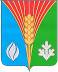 